 เลขที่ข้อตกลงจ้างเหมาบริการวันที่   มหาวิทยาลัยบูรพา  PO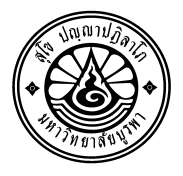 ถึงตามใบขอซื้อ/จ้างเลขที่ดังรายการดังต่อไปนี้ลงวันที่กำหนดส่งภายในวันที่มหาวิทยาลัยบูรพาได้ตกลงจ้างตามใบเสนอราคาของท่าน  เลขที่...................................................... ..............................................................................................................................................ลงวันที่........................................................................รายการจำนวนหน่วยนับราคาต่อหน่วยจำนวนเงินลำดับที่1…………งวดจ้างเหมาบริการอื่น-……………..(คำอธิบาย)...............................................................................................................................................................................................………………………………………….….-ค่าใช้จ่ายรวม(............................................................................................)ข้าพเจ้าได้รับข้อตกลงจ้างเหมาบริการตามรายละเอียดข้างต้นแล้ว  ได้ทราบเงื่อนไขข้อตกลงระหว่างผู้ว่าจ้างกับผู้รับจ้างและวิธีการที่ผู้รับจ้างต้องปฏิบัติและยินยอมปฏิบัติตามทุกประการ จึงขอลงชื่อไว้เป็นหลักฐานลงชื่อผู้รับจ้าง()  ตราประทับ   ........../............/..........ลงชื่อ(                                                                              )........../............/..........ผู้ว่าจ้างหมายเหตุ- จะต้องนำข้อตกลงจ้างเหมาบริการต้นฉบับมาแสดงพร้อมกับใบส่งของ/ใบกำกับภาษีด้วยทุกครั้งที่มาส่งมอบ- สิ่งของตามข้อตกลงจ้างเหมาบริการนี้มหาวิทยาลัยจะยอมรับเมื่อกรรมการตรวจรับเป็นการถูกต้องแล้วและให้เริ่มลงมือทำงานจ้างตามข้อตกลง  ณ ………………………….… ตั้งแต่วันที่ ..................................... เป็นต้นไป และสิ้นสุดในวันที่ .......................... การชำระเงินค่าจ้างแบ่งเป็นรายงวด รวม .......งวด โดยผู้ว่าจ้างจะชำระค่าจ้างเมื่อผู้ว่าจ้างหรือผู้แทนของผู้ว่าจ้างได้ตรวจการปฏิบัติงานดังกล่าวถูกต้องครบถ้วนตามรายการหรือตัวอย่างที่ตกลงกันไว้ทุกรายการ และท่านจะต้องปฏิบัติตามเงื่อนไขในเอกสารแนบท้าย สำหรับการจ้างบุคคลธรรมดา7.  ผู้รับจ้างจะเอางานทั้งหมดหรือส่วนหนึ่งส่วนใดแห่งข้อตกลงจ้างเหมาบริการนี้ไปให้ผู้อื่นรับจ้างช่วงทำโดยไม่ได้รับอนุญาตเป็นหนังสือจากผู้ว่าจ้างไม่ได้ ในกรณีผู้รับจ้างได้รับอนุญาตดังกล่าวผู้รับจ้างยังต้องรับผิดชอบงานที่ได้จ้างช่วงไปนั้นทุกประการ8. ผู้ว่าจ้างมีสิทธิที่จะทำการแก้ไขเพิ่มเติมหรือลดงานจากรายละเอียดแนบท้ายข้อตกลงได้ทุกกรณีโดยไม่ต้องยกเลิกข้อตกลงจ้างเหมาบริการนี้ การเพิ่มหรือลดงานต้องทำความตกลงกันใหม่เป็นหนังสือและถ้าจะต้องเพิ่มหรือลดเงินหรือยืดเวลาออกไปอีกก็จะได้ตกลงกัน ณ บัดนั้น9. ในกรณีที่ผู้ว่าจ้างใช้สิทธิบอกเลิกข้อตกลงจ้างเหมาบริการ เพราะเหตุที่ผู้รับจ้างผิดข้อตกลงจ้างเหมาบริการ ผู้ว่าจ้างมีสิทธิที่จะจ้างบุคคลอื่นทำการนี้ต่อไปจนงานแล้วเสร็จบริบูรณ์แทนผู้รับจ้าง นอกจากนั้นผู้รับจ้างยินยอมให้ผู้ว่าจ้างเรียกค่าเสียหายประการอื่นใด อันพึงมีขึ้นจากการผิดข้อตกลงจ้างเหมาบริการของผู้รับจ้างได้อีกด้วย10. ในกรณีที่ครบกำหนดข้อตกลงจ้างเหมาบริการนี้แล้ว หากผู้ว่าจ้างมีความจำเป็นต้องจ้างผู้รับจ้างให้ปฏิบัติหน้าที่ตามข้อตกลงจ้างเหมาบริการต่อไป ผู้รับจ้างยินดีปฏิบัติตามข้อตกลงจ้างเหมาบริการต่อไปอีกมีกำหนดไม่เกินหนึ่งเดือนในอัตราค่าจ้างและเงื่อนไขเดิม โดยผู้ว่าจ้างจะต้องแจ้งให้ผู้รับจ้างทราบล่วงหน้าไม่น้อยกว่า 7 วัน ก่อนครบกำหนดข้อตกลงจ้างเหมาบริการ11. ผู้ว่าจ้างหรือกรรมการตรวจรับหรือผู้ควบคุมงานมีสิทธิตรวจและควบคุมงานให้เป็นไปตามที่ระบุในข้อตกลง และรายละเอียดที่แนบท้ายข้อตกลงจ้างเหมาบริการ โดยมีสิทธิสั่งการใด ๆ เกี่ยวกับงานที่จ้างนี้ได้และผู้รับจ้างต้องปฏิบัติตามคำสั่งนั้นทุกประการ12. การวินิจฉัยว่าผลงานที่ผู้รับจ้างทำนั้นเสร็จเรียบร้อย ถูกต้องตามข้อตกลงหรือตามความประสงค์ของผู้ว่าจ้างหรือไม่ อย่างไร ก็ดี เป็นเหตุสุดวิสัยหรือไม่ก็ดี ในกรณีที่มีปัญหาเกี่ยวกับการตีความตามข้อตกลงจ้างเหมาบริการนี้ หรือเกี่ยวด้วยเรื่องใดๆ ที่เกิดขึ้นตามข้อตกลงจ้างเหมาบริการนี้ หรือเกี่ยวกันกับข้อตกลงจ้างเหมาบริการนี้ ไม่ว่าปัญหานั้นจะเกิดขึ้นในระหว่างดำเนินงาน หรือภายหลังจากที่ระบุเวลาการจ้างตามข้อตกลงจ้างเหมาบริการนี้สิ้นสุดลง หรือภายหลังจากที่ผู้รับจ้างทิ้งงานก็ดี ผู้รับจ้างยอมให้ถือเอาคำวินิจฉัยของผู้ว่าจ้างเป็นเด็ดขาด และผู้รับจ้างยอมผูกพันตนตามผลแห่งคำวินิจฉัยนั้นทุกประการ13. กรณีมีข้อพิพาทเกิดขึ้นและต้องดำเนินคดีทางศาล คู่สัญญาตกลงกันให้ดำเนินคดีที่ศาลแขวงชลบุรี หรือศาลจังหวัดชลบุรี หรือศาลปกครองระยอง แล้วแต่กรณี          ลงชื่อ...............................................ผู้ว่าจ้าง                                         ลงชื่อ.............................................ผู้รับจ้าง           (............................................................)                                 (.........................................................)                                        …../…./…..                                                                                                        …../…./…..สำหรับการจ้างนิติบุคคลเลขที่ข้อตกลงจ้างเหมาบริการวันที่   มหาวิทยาลัยบูรพา  POถึงตามใบขอซื้อ/จ้างเลขที่ดังรายการดังต่อไปนี้ลงวันที่กำหนดส่งภายในวันที่มหาวิทยาลัยบูรพาได้ตกลงจ้างตามใบเสนอราคาของท่าน  เลขที่...................................................... ..............................................................................................................................................ลงวันที่........................................................................รายการจำนวนหน่วยนับราคาต่อหน่วยจำนวนเงินลำดับที่1…………งวดจ้างเหมาบริการอื่น-……………..(คำอธิบาย)...............................................................................................................................................................................................………………………………………….….-ค่าใช้จ่ายรวม(............................................................................................)ข้าพเจ้าได้รับข้อตกลงจ้างเหมาบริการตามรายละเอียดข้างต้นแล้ว  ได้ทราบเงื่อนไขข้อตกลงระหว่างผู้ว่าจ้างกับผู้รับจ้างและวิธีการที่ผู้รับจ้างต้องปฏิบัติและยินยอมปฏิบัติตามทุกประการ จึงขอลงชื่อไว้เป็นหลักฐานลงชื่อผู้รับจ้าง()  ตราประทับ   ........../............/..........ลงชื่อ(                                                                              )........../............/..........ผู้ว่าจ้างหมายเหตุ- จะต้องนำข้อตกลงจ้างเหมาบริการต้นฉบับมาแสดงพร้อมกับใบส่งของ/ใบกำกับภาษีด้วยทุกครั้งที่มาส่งมอบ- สิ่งของตามข้อตกลงจ้างเหมาบริการนี้มหาวิทยาลัยจะยอมรับเมื่อกรรมการตรวจรับเป็นการถูกต้องแล้วและให้เริ่มลงมือทำงานจ้างตามข้อตกลง  ณ ……………….………… ตั้งแต่วันที่ ........................... เป็นต้นไป และสิ้นสุดในวันที่ ………………………การชำระเงินค่าจ้างแบ่งเป็นรายงวด รวม .......งวด โดยผู้ว่าจ้างจะชำระค่าจ้างเมื่อผู้ว่าจ้างหรือผู้แทนของผู้ว่าจ้างได้ตรวจการปฏิบัติงานดังกล่าวถูกต้องครบถ้วนตามรายการหรือตัวอย่างที่ตกลงกันไว้ทุกรายการ และท่านจะต้องปฏิบัติตามเงื่อนไขในเอกสารแนบท้าย 7. ผู้รับจ้างจะเอางานทั้งหมดหรือส่วนหนึ่งส่วนใดแห่งข้อตกลงจ้างเหมาบริการนี้ไปให้ผู้อื่นรับจ้างช่วงทำโดยไม่ได้รับอนุญาตเป็นหนังสือจากผู้ว่าจ้างไม่ได้ ในกรณีผู้รับจ้างได้รับอนุญาตดังกล่าวผู้รับจ้างยังต้องรับผิดชอบงานที่ได้จ้างช่วงไปนั้นทุกประการ8. ผู้รับจ้างต้องควบคุมดูแลให้พนักงานของผู้รับจ้างปฏิบัติงานให้เรียบร้อยตามข้อตกลงจ้างเหมาบริการตลอดเวลาที่ปฏิบัติงานตามข้อตกลงจ้างเหมาบริการ หากปรากฏว่าพนักงานของผู้รับจ้างปฏิบัติงานไม่เรียบร้อยมีความประพฤติไม่เหมาะสม ผู้รับจ้างยินยอมเปลี่ยนพนักงานให้ใหม่หรือแก้ไขอุปสรรคข้อขัดข้องของการปฏิบัติงานจ้างตามที่ผู้ว่าจ้างได้แจ้งให้ทราบภายใน 1 วัน    ในกรณีที่ผู้ว่าจ้างหรือผู้ที่ได้รับมอบหมายจากผู้ว่าจ้างได้แจ้งให้ผู้รับจ้างเปลี่ยนตัวพนักงานหรือเปลี่ยนวัสดุอุปกรณ์ น้ำยา เครื่องมือ เครื่องใช้ ผู้รับจ้างต้องปฏิบัติตามโดยไม่ทักท้วงใดๆ ทั้งสิ้น และต้องแจ้งให้ผู้ว่าจ้างหรือผู้รับมอบหมายจากผู้ว่าจ้างได้รับทราบทุกครั้ง9. ถ้าผู้ว่าจ้างแต่งตั้งกรรมการตรวจรับหรือผู้ควบคุมงานไว้ประจำ ณ ที่ทำการจ้างนี้ ในเวลาที่ผู้รับจ้างเตรียมการหรือกำลังทำงานจ้างนี้อยู่ก็ดี กรรมการตรวจรับหรือผู้ควบคุมงานมีสิทธิจะเข้าไปตรวจงาน วัสดุอุปกรณ์ เครื่องมือและเครื่องใช้ได้ทุกเวลา ผู้รับจ้างหรือผู้แทนของผู้รับจ้างต้องให้ความสะดวกและช่วยเหลือตามสมควร10. ผู้รับจ้างจะต้องจ่ายเงินแก่ลูกจ้างที่ผู้รับจ้างได้จ้างมาในอัตรา และตามกำหนดเวลาที่ผู้รับจ้างได้ตกลงหรือทำสัญญาไว้ต่อลูกจ้างดังกล่าว      หากผู้ว่าจ้างไม่จ่ายเงินค่าจ้างแก่ลูกจ้างดังกล่าว  ผู้ว่าจ้างมีสิทธิจะเอาเงินค่าจ้างที่จะจ่ายแก่ผู้รับจ้างมาจ่ายให้แก่ลูกจ้างของผู้รับจ้างดังกล่าว และให้ถือว่าผู้ว่าจ้างได้จ่ายเงินจำนวนนั้นเป็นค่าจ้างให้แก่ผู้รับจ้างตามข้อตกลงจ้างเหมาบริการแล้ว11. ผู้ว่าจ้างมีสิทธิที่จะทำการแก้ไขเพิ่มเติมหรือลดงานจากรายละเอียดแนบท้ายข้อตกลงจ้างเหมาบริการได้ทุกกรณีโดยไม่ต้องยกเลิกข้อตกลงจ้างเหมาบริการนี้ การเพิ่มหรือลดงานต้องทำความตกลงกันใหม่เป็นหนังสือและถ้าจะต้องเพิ่มหรือลดเงินหรือยืดเวลาออกไปอีกก็จะได้ตกลงกัน ณ บัดนั้น12. ในกรณีที่ผู้ว่าจ้างใช้สิทธิบอกเลิกข้อตกลงจ้างเหมาบริการ เพราะเหตุที่ผู้รับจ้างผิดข้อตกลงจ้างเหมาบริการ ผู้ว่าจ้างมีสิทธิที่จะจ้างบุคคลอื่นทำการนี้ต่อไปจนงานแล้วเสร็จบริบูรณ์แทนผู้รับจ้าง นอกจากนั้นผู้รับจ้างยินยอมให้ผู้ว่าจ้างเรียกค่าเสียหายประการอื่นใด อันพึงมีขึ้นจากการผิดข้อตกลงจ้างเหมาบริการของผู้รับจ้างได้อีกด้วย13. ในกรณีที่ครบกำหนดข้อตกลงจ้างเหมาบริการนี้แล้ว หากผู้ว่าจ้างมีความจำเป็นต้องจ้างผู้รับจ้างให้ปฏิบัติหน้าที่ตามข้อตกลงจ้างเหมาบริการต่อไป ผู้รับจ้างยินดีปฏิบัติตามข้อตกลงจ้างเหมาบริการต่อไปอีกมีกำหนดไม่เกินหนึ่งเดือนในอัตราค่าจ้างและเงื่อนไขเดิม โดยผู้ว่าจ้างจะต้องแจ้งให้ผู้รับจ้างทราบล่วงหน้าไม่น้อยกว่า 7 วัน ก่อนครบกำหนดข้อตกลง14. ผู้ว่าจ้างหรือกรรมการตรวจรับหรือผู้ควบคุมงานมีสิทธิตรวจและควบคุมงานให้เป็นไปตามที่ระบุในข้อตกลงจ้างเหมาบริการ และรายละเอียดที่แนบท้ายข้อตกลงจ้างเหมาบริการ โดยมีสิทธิสั่งการใด ๆ เกี่ยวกับงานที่จ้างนี้ได้และผู้รับจ้างต้องปฏิบัติตามคำสั่งนั้นทุกประการ15. การวินิจฉัยว่าผลงานที่ผู้รับจ้างทำนั้นเสร็จเรียบร้อย ถูกต้องตามข้อตกลงจ้างเหมาบริการหรือตามความประสงค์ของผู้ว่าจ้างหรือไม่ อย่างไร ก็ดี เป็นเหตุสุดวิสัยหรือไม่ก็ดีในกรณีที่มีปัญหาเกี่ยวกับการตีความข้อตกลงจ้างเหมาบริการนี้ หรือเกี่ยวด้วยเรื่องใดๆ ที่เกิดขึ้นตามข้อตกลงจ้างเหมาบริการนี้ หรือเกี่ยวกันกับข้อตกลงจ้างเหมาบริการนี้ ไม่ว่าปัญหานั้นจะเกิดขึ้นในระหว่างดำเนินงาน หรือภายหลังจากที่ระบุเวลาการจ้างตามข้อตกลงจ้างเหมาบริการนี้สิ้นสุดลง หรือภายหลังจากที่ผู้รับจ้างทิ้งงานก็ดี ผู้รับจ้างยอมให้ถือเอาคำวินิจฉัยของผู้ว่าจ้างเป็นเด็ดขาด และผู้รับจ้างยอมผูกพันตนตามผลแห่งคำวินิจฉัยนั้นทุกประการ16. กรณีมีข้อพิพาทเกิดขึ้นและต้องดำเนินคดีทางศาล คู่สัญญาตกลงกันให้ดำเนินคดีที่ศาลแขวงชลบุรี หรือศาลจังหวัดชลบุรี หรือศาลปกครองระยอง แล้วแต่กรณี          ลงชื่อ...............................................ผู้ว่าจ้าง                                         ลงชื่อ.............................................ผู้รับจ้าง           (............................................................)                                 (.........................................................)                                        …../…./…..                                                                                                        …../…./…..